INDICAÇÃO Nº 5526/2016Sugere ao Poder Executivo Municipal que proceda com a Roçagem de terreno em Área Pública localizado na Rua Monte Golgota esquina com a Rua Monte Sião, no bairro Jardim Flamboyant.Excelentíssimo Senhor Prefeito Municipal, Nos termos do Art. 108 do Regimento Interno desta Casa de Leis, dirijo-me a Vossa Excelência para sugerir que, por intermédio do Setor competente, que proceda com a Roçagem de terreno em Área Pública localizado na Rua Monte Golgota esquina com a Rua Monte Sião, no bairro Jardim Flamboyant, em nosso município.Justificativa:Conforme relatos dos moradores do local e constatado por este vereador, o local está com o mato alto, além da proliferação de animais peçonhentos, que estão invadindo as residências ao redor, causando insegurança ao moradores..Plenário “Dr. Tancredo Neves”, em 23 de Novembro de 2.016.                                                  FELIPE SANCHES-Vereador / Vice Presidente-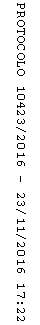 